Контрольная работа №1Вариант №1Уровень доверия принять за 95%Задание 1Деканат изучает динамику «дипломов с отличием»  на некотором факультете в совокупности по дневному и вечернему отделению за ряд лет. Исходные данные представлены в таблице.На основании представленной графической информации обоснуйте вид связи между зависимой и каждой из независимых переменных. Проверьте предположение о наличие сильной линейной связи между «количеством преподаваемых дисциплин» и «количеством дипломов с отличием».Вспомогательные отчеты SAS Enterprise Guide:Задание 2На основании данных о количестве дипломов «с отличием» (KD) и количестве изучаемых дисциплин исследователем была построена модель линейной регрессии (отчет А SAS EG). Таблица исходных данных представлена в задание №1.Отчет А.Запишите полученную модель в явном виде. Восстановите информацию, помеченную в отчетах SAS вопросительным знаком. Являются ли параметры модели значимыми с вероятностью 90%? Останутся ли параметры значимыми с вероятностью 95%? Рассчитайте доверительные интервалы параметров модели при заданной вероятности 90%.Задание 3По данным об изменении зависимой переменной Y1 -производительность труда на независимые переменные X1 – возрастная категория ; Х2 – стаж работы, дало следующие результаты :Провести дисперсионный анализ полученной регрессионной модели. Задание 4Проверьте остаточную компоненту на наличие автокорреляции (Используйте DW статистику). m=2Вспомогательные отчеты Вспомогательный отчет «Описательные статистики»Год (t)KDОстаточная компонента(Residual)Остаточная компонента(Residual)19961350-3.59-3.5919971548-1.65-1.65199817461.291.29199920463.223.22200022456.796.79200126451.101.10200220436.046.04200325426.986.98200426413.923.92200523401.011.0120062244-2.16-2.1620072046-4.96-4.9620081847-8.76-8.7620091548-3.59-3.59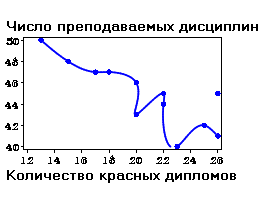 VariableMeanStd DevStd ErrorVarianceSumKD
Kol_Dis
KDцентрир
Kol_Disцентрир
VarKD
VarKol_Dis
covKD_Kol_Dis20.1428571
45.1428571
5.075305E-16
-3.04518E-15
16.1224490
7.6938776
-9.37755104.1668498
2.8784917
4.1668498
2.8784917
16.3673900
8.7726256
10.73239181.1136375
0.7693093
1.1136375
0.7693093
4.3743690
2.3445828
2.868352417.3626374
8.2857143
17.3626374
8.2857143
267.8914555
76.9589594
115.1842341282.0000000
632.0000000
7.105427E-15
-4.26326E-14
225.7142857
107.7142857
-131.2857143Parameter EstimatesParameter EstimatesParameter EstimatesParameter EstimatesParameter EstimatesParameter EstimatesVariableLabelDFParameter
EstimateStandard
ErrorT ValueKol_DisЧисло преподаваемых дисциплин10.369370.06166?????PeriodПериод10.430830.32752?????residual_DIV(Остаточная компонента)-0.023600.232040.157690.05334-0.12101-0.08537-0.17972-0.13407-0.02843-0.19278-0.067130.058510.164160.029810.19546-0.05890Среднее-3,03577E-18Стандартная ошибка0,033524216Медиана-0,026015Мода#Н/ДСтандартное отклонение0,134096862Дисперсия выборки0,017981968Эксцесс-1,005849977Асимметричность0,32760653Интервал0,42482Минимум-0,19278Максимум0,23204Сумма0Счет16